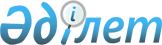 О внесении изменений в решение Бурлинского районного маслихата от 29 декабря 2021 года № 13-10 "О бюджете Каракудукского сельского округа Бурлинского района на 2021-2023 годы"Решение Бурлинского районного маслихата Западно-Казахстанской области от 24 ноября 2022 года № 23-11
      Бурлинский районный маслихат РЕШИЛ:
      1. Внести в решение Бурлинского районного маслихата от 29 декабря 2021 года №13-10 "О бюджете Каракудукского сельского округа Бурлинского района на 2022-2024 годы" следующие изменения:
      пункт 1 изложить в следующей редакции:
      "1. Утвердить бюджет Каракудукского сельского округа Бурлинского района на 2022-2024 годы согласно приложениям 1, 2 и 3 соответственно, в том числе на 2022 год в следующих объемах:
      1) доходы – 41 742 тысячи тенге, в том числе по:
      налоговым поступлениям – 1 002 тысячи тенге;
      неналоговым поступлениям – 0 тенге;
      поступлениям от продажи основного капитала – 0 тенге;
      поступлениям трансфертов – 40 740 тысяч тенге;
      2) затраты – 41 882 тысячи тенге;
      3) чистое бюджетное кредитование – 0 тенге:
      бюджетные кредиты – 0 тенге;
      погашение бюджетных кредитов – 0 тенге;
      4) сальдо по операциям с финансовыми активами – 0 тенге:
      приобретение финансовых активов – 0 тенге;
      поступления от продажи финансовых активов государства – 0 тенге; 
      5) дефицит (профицит) бюджета – - 140 тысяч тенге;
      6) финансирование дефицита (использование профицита) бюджета – 140 тысяч тенге:
      поступление займов – 0 тенге;
      погашение займов – 0 тенге;
      используемые остатки бюджетных средств – 140 тысяч тенге.";
      приложение 1 к указанному решению изложить в новой редакции согласно приложению к настоящему решению.
      2. Настоящее решение вводится в действие с 1 января 2022 года. Бюджет Каракудукского сельского округа на 2022 год
      тысяч тенге
					© 2012. РГП на ПХВ «Институт законодательства и правовой информации Республики Казахстан» Министерства юстиции Республики Казахстан
				
      Секретарь маслихата

К.Ермекбаев
Приложение
к решению Бурлинского
районного маслихата
от 24 ноября 2022 года №23-11Приложение 1
к решению Бурлинского
районного маслихата
от 29 декабря 2021 года №13-10
Категория
Категория
Категория
Категория
Категория
сумма
Класс
Класс
Класс
Класс
сумма
Подкласс
Подкласс
Подкласс
сумма
Специфика
Специфика
сумма
Наименование
сумма
1) Доходы
41742
1
Налоговые поступления
1002
01
Подоходный налог
0
2
Индивидуальный подоходный налог
0
04
Налоги на собственность
983
1
Налоги на имущество
13
3
Земельный налог
22
4
Налог на транспортные средства
948
05
Внутренние налоги на товары, работы и услуги
19
3
Поступления за использование природных и других ресурсов
19
4
Сборы за ведение предпринимательской и профессиональной деятельности
0
2
Неналоговые поступления
0
01
Доходы от государственной собственности
0
5
Доходы от аренды имущества, находящегося в государственной собственности
0
06
Прочие неналоговые поступления
0
1
Прочие неналоговые поступления
0
3
Поступления от продажи основного капитала
0
4
Поступления трансфертов
40740
02
Трансферты из вышестоящих органов государственного управления
40740
3
Трансферты из районного (города областного значения) бюджета
40740
Функциональная группа
Функциональная группа
Функциональная группа
Функциональная группа
Функциональная группа
сумма
Функциональная подгруппа
Функциональная подгруппа
Функциональная подгруппа
Функциональная подгруппа
сумма
Администратор бюджетных программ
Администратор бюджетных программ
Администратор бюджетных программ
сумма
Программа
Программа
сумма
Наименование
сумма
2) Затраты
41882
1
Государственные услуги общего характера
30460
1
Представительные, исполнительные и другие органы, выполняющие общие функции государственного управления
30460
124
Аппарат акима города районного значения, села, поселка, сельского округа
30460
001
Услуги по обеспечению деятельности акима города районного значения, села, поселка, сельского округа
30460
022
Капитальные расходы государственного органа
0
7
Жилищно-коммунальное хозяйство
9000
1
Жилищное хозяйство
3730
124
Аппарат акима города районного значения, села, поселка, сельского округа
3730
007
 Организация сохранения государственного жилищного фонда города районного значения, села, поселка, сельского округа
3730
3
Благоустройство населенных пунктов
5270
124
Аппарат акима города районного значения, села, поселка, сельского округа
5270
008
Освещение улиц населенных пунктов
1782
009
Обеспечение санитарии населенных пунктов
450
010
Содержание мест захоронений и погребение безродных
0
011
Благоустройство и озеленение населенных пунктов
3038
12
Транспорт и коммуникации
2422
1
Автомобильный транспорт
2422
124
Аппарат акима города районного значения, села, поселка, сельского округа
2422
012
Строительство и реконструкция автомобильных дорог в городах районного значения, селах, поселках, сельских округах
0
013
Обеспечение функционирования автомобильных дорог в городах районного значения, поселках, селах, сельских округах
2422
045
Капитальный и средний ремонт автомобильных дорог в городах районного значения, селах, поселках, сельских округах
0
3) Чистое бюджетное кредитование
0
Бюджетные кредиты
0
Категория
Категория
Категория
Категория
Категория
сомасы
Класс
Класс
Класс
Класс
сомасы
Подкласс
Подкласс
Подкласс
сомасы
Специфика
Специфика
сомасы
Наименование
сомасы
5
Погашение бюджетных кредитов
0
4) Сальдо по операциям с финансовыми активами
0
Функциональная группа
Функциональная группа
Функциональная группа
Функциональная группа
Функциональная группа
сумма
Функциональная подгруппа
Функциональная подгруппа
Функциональная подгруппа
Функциональная подгруппа
сумма
Администратор бюджетных программ
Администратор бюджетных программ
Администратор бюджетных программ
сумма
Программа
Программа
сумма
Наименование
сумма
Приобретение финансовых активов
0
Категория
Категория
Категория
Категория
Категория
сумма
Класс
Класс
Класс
Класс
сумма
Подкласс
Подкласс
Подкласс
сумма
Специфика
Специфика
сумма
Наименование
сумма
6
Поступления от продажи финансовых активов государства
0
5) Дефицит (профицит) бюджета
-140
6) Финансирование дефицита (использование профицита) бюджета
140
7
Поступления займов
0
01
Внутренние государственные займы
0
2
Договоры займа
0
Функциональная группа
Функциональная группа
Функциональная группа
Функциональная группа
Функциональная группа
сумма
Функциональная подгруппа
Функциональная подгруппа
Функциональная подгруппа
Функциональная подгруппа
сумма
Администратор бюджетных программ
Администратор бюджетных программ
Администратор бюджетных программ
сумма
Программа
Программа
сумма
Наименование
сумма
16
Погашение займов
0
Категория
Категория
Категория
Категория
Категория
сумма
Класс
Класс
Класс
Класс
сумма
Подкласс
Подкласс
Подкласс
сумма
Специфика
Специфика
сумма
Наименование
сумма
8
Используемые остатки бюджетных средств
140
01
Остатки бюджетных средств
140
1
Свободные остатки бюджетных средств
140